Odběratel:Odběratel:Odběratel:Odběratel:Odběratel:Odběratel:Odběratel:Odběratel:Odběratel:Odběratel:Odběratel:Odběratel:Odběratel:Odběratel:FYZIKÁLNÍ ÚSTAV AV ČR, v.v.i.
Na Slovance 2
182 21 PRAHA 8
Česká republikaFYZIKÁLNÍ ÚSTAV AV ČR, v.v.i.
Na Slovance 2
182 21 PRAHA 8
Česká republikaFYZIKÁLNÍ ÚSTAV AV ČR, v.v.i.
Na Slovance 2
182 21 PRAHA 8
Česká republikaFYZIKÁLNÍ ÚSTAV AV ČR, v.v.i.
Na Slovance 2
182 21 PRAHA 8
Česká republikaFYZIKÁLNÍ ÚSTAV AV ČR, v.v.i.
Na Slovance 2
182 21 PRAHA 8
Česká republikaFYZIKÁLNÍ ÚSTAV AV ČR, v.v.i.
Na Slovance 2
182 21 PRAHA 8
Česká republikaFYZIKÁLNÍ ÚSTAV AV ČR, v.v.i.
Na Slovance 2
182 21 PRAHA 8
Česká republikaFYZIKÁLNÍ ÚSTAV AV ČR, v.v.i.
Na Slovance 2
182 21 PRAHA 8
Česká republikaFYZIKÁLNÍ ÚSTAV AV ČR, v.v.i.
Na Slovance 2
182 21 PRAHA 8
Česká republikaFYZIKÁLNÍ ÚSTAV AV ČR, v.v.i.
Na Slovance 2
182 21 PRAHA 8
Česká republikaFYZIKÁLNÍ ÚSTAV AV ČR, v.v.i.
Na Slovance 2
182 21 PRAHA 8
Česká republikaFYZIKÁLNÍ ÚSTAV AV ČR, v.v.i.
Na Slovance 2
182 21 PRAHA 8
Česká republikaFYZIKÁLNÍ ÚSTAV AV ČR, v.v.i.
Na Slovance 2
182 21 PRAHA 8
Česká republikaFYZIKÁLNÍ ÚSTAV AV ČR, v.v.i.
Na Slovance 2
182 21 PRAHA 8
Česká republikaFYZIKÁLNÍ ÚSTAV AV ČR, v.v.i.
Na Slovance 2
182 21 PRAHA 8
Česká republikaFYZIKÁLNÍ ÚSTAV AV ČR, v.v.i.
Na Slovance 2
182 21 PRAHA 8
Česká republikaPID:PID:PID:PID:PID:PID:PID:PID: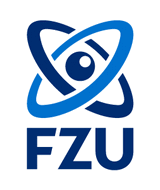 FYZIKÁLNÍ ÚSTAV AV ČR, v.v.i.
Na Slovance 2
182 21 PRAHA 8
Česká republikaFYZIKÁLNÍ ÚSTAV AV ČR, v.v.i.
Na Slovance 2
182 21 PRAHA 8
Česká republikaFYZIKÁLNÍ ÚSTAV AV ČR, v.v.i.
Na Slovance 2
182 21 PRAHA 8
Česká republikaFYZIKÁLNÍ ÚSTAV AV ČR, v.v.i.
Na Slovance 2
182 21 PRAHA 8
Česká republikaFYZIKÁLNÍ ÚSTAV AV ČR, v.v.i.
Na Slovance 2
182 21 PRAHA 8
Česká republikaFYZIKÁLNÍ ÚSTAV AV ČR, v.v.i.
Na Slovance 2
182 21 PRAHA 8
Česká republikaFYZIKÁLNÍ ÚSTAV AV ČR, v.v.i.
Na Slovance 2
182 21 PRAHA 8
Česká republikaFYZIKÁLNÍ ÚSTAV AV ČR, v.v.i.
Na Slovance 2
182 21 PRAHA 8
Česká republikaFYZIKÁLNÍ ÚSTAV AV ČR, v.v.i.
Na Slovance 2
182 21 PRAHA 8
Česká republikaFYZIKÁLNÍ ÚSTAV AV ČR, v.v.i.
Na Slovance 2
182 21 PRAHA 8
Česká republikaFYZIKÁLNÍ ÚSTAV AV ČR, v.v.i.
Na Slovance 2
182 21 PRAHA 8
Česká republikaFYZIKÁLNÍ ÚSTAV AV ČR, v.v.i.
Na Slovance 2
182 21 PRAHA 8
Česká republikaFYZIKÁLNÍ ÚSTAV AV ČR, v.v.i.
Na Slovance 2
182 21 PRAHA 8
Česká republikaFYZIKÁLNÍ ÚSTAV AV ČR, v.v.i.
Na Slovance 2
182 21 PRAHA 8
Česká republikaFYZIKÁLNÍ ÚSTAV AV ČR, v.v.i.
Na Slovance 2
182 21 PRAHA 8
Česká republikaFYZIKÁLNÍ ÚSTAV AV ČR, v.v.i.
Na Slovance 2
182 21 PRAHA 8
Česká republikaSmlouva:Smlouva:Smlouva:Smlouva:Smlouva:Smlouva:Smlouva:Smlouva:FYZIKÁLNÍ ÚSTAV AV ČR, v.v.i.
Na Slovance 2
182 21 PRAHA 8
Česká republikaFYZIKÁLNÍ ÚSTAV AV ČR, v.v.i.
Na Slovance 2
182 21 PRAHA 8
Česká republikaFYZIKÁLNÍ ÚSTAV AV ČR, v.v.i.
Na Slovance 2
182 21 PRAHA 8
Česká republikaFYZIKÁLNÍ ÚSTAV AV ČR, v.v.i.
Na Slovance 2
182 21 PRAHA 8
Česká republikaFYZIKÁLNÍ ÚSTAV AV ČR, v.v.i.
Na Slovance 2
182 21 PRAHA 8
Česká republikaFYZIKÁLNÍ ÚSTAV AV ČR, v.v.i.
Na Slovance 2
182 21 PRAHA 8
Česká republikaFYZIKÁLNÍ ÚSTAV AV ČR, v.v.i.
Na Slovance 2
182 21 PRAHA 8
Česká republikaFYZIKÁLNÍ ÚSTAV AV ČR, v.v.i.
Na Slovance 2
182 21 PRAHA 8
Česká republikaFYZIKÁLNÍ ÚSTAV AV ČR, v.v.i.
Na Slovance 2
182 21 PRAHA 8
Česká republikaFYZIKÁLNÍ ÚSTAV AV ČR, v.v.i.
Na Slovance 2
182 21 PRAHA 8
Česká republikaFYZIKÁLNÍ ÚSTAV AV ČR, v.v.i.
Na Slovance 2
182 21 PRAHA 8
Česká republikaFYZIKÁLNÍ ÚSTAV AV ČR, v.v.i.
Na Slovance 2
182 21 PRAHA 8
Česká republikaFYZIKÁLNÍ ÚSTAV AV ČR, v.v.i.
Na Slovance 2
182 21 PRAHA 8
Česká republikaFYZIKÁLNÍ ÚSTAV AV ČR, v.v.i.
Na Slovance 2
182 21 PRAHA 8
Česká republikaFYZIKÁLNÍ ÚSTAV AV ČR, v.v.i.
Na Slovance 2
182 21 PRAHA 8
Česká republikaFYZIKÁLNÍ ÚSTAV AV ČR, v.v.i.
Na Slovance 2
182 21 PRAHA 8
Česká republikaFYZIKÁLNÍ ÚSTAV AV ČR, v.v.i.
Na Slovance 2
182 21 PRAHA 8
Česká republikaFYZIKÁLNÍ ÚSTAV AV ČR, v.v.i.
Na Slovance 2
182 21 PRAHA 8
Česká republikaFYZIKÁLNÍ ÚSTAV AV ČR, v.v.i.
Na Slovance 2
182 21 PRAHA 8
Česká republikaFYZIKÁLNÍ ÚSTAV AV ČR, v.v.i.
Na Slovance 2
182 21 PRAHA 8
Česká republikaFYZIKÁLNÍ ÚSTAV AV ČR, v.v.i.
Na Slovance 2
182 21 PRAHA 8
Česká republikaFYZIKÁLNÍ ÚSTAV AV ČR, v.v.i.
Na Slovance 2
182 21 PRAHA 8
Česká republikaFYZIKÁLNÍ ÚSTAV AV ČR, v.v.i.
Na Slovance 2
182 21 PRAHA 8
Česká republikaFYZIKÁLNÍ ÚSTAV AV ČR, v.v.i.
Na Slovance 2
182 21 PRAHA 8
Česká republikaFYZIKÁLNÍ ÚSTAV AV ČR, v.v.i.
Na Slovance 2
182 21 PRAHA 8
Česká republikaFYZIKÁLNÍ ÚSTAV AV ČR, v.v.i.
Na Slovance 2
182 21 PRAHA 8
Česká republikaFYZIKÁLNÍ ÚSTAV AV ČR, v.v.i.
Na Slovance 2
182 21 PRAHA 8
Česká republikaFYZIKÁLNÍ ÚSTAV AV ČR, v.v.i.
Na Slovance 2
182 21 PRAHA 8
Česká republikaFYZIKÁLNÍ ÚSTAV AV ČR, v.v.i.
Na Slovance 2
182 21 PRAHA 8
Česká republikaFYZIKÁLNÍ ÚSTAV AV ČR, v.v.i.
Na Slovance 2
182 21 PRAHA 8
Česká republikaFYZIKÁLNÍ ÚSTAV AV ČR, v.v.i.
Na Slovance 2
182 21 PRAHA 8
Česká republikaFYZIKÁLNÍ ÚSTAV AV ČR, v.v.i.
Na Slovance 2
182 21 PRAHA 8
Česká republikaČíslo účtu:Číslo účtu:Číslo účtu:Číslo účtu:Číslo účtu:Číslo účtu:Číslo účtu:Číslo účtu:FYZIKÁLNÍ ÚSTAV AV ČR, v.v.i.
Na Slovance 2
182 21 PRAHA 8
Česká republikaFYZIKÁLNÍ ÚSTAV AV ČR, v.v.i.
Na Slovance 2
182 21 PRAHA 8
Česká republikaFYZIKÁLNÍ ÚSTAV AV ČR, v.v.i.
Na Slovance 2
182 21 PRAHA 8
Česká republikaFYZIKÁLNÍ ÚSTAV AV ČR, v.v.i.
Na Slovance 2
182 21 PRAHA 8
Česká republikaFYZIKÁLNÍ ÚSTAV AV ČR, v.v.i.
Na Slovance 2
182 21 PRAHA 8
Česká republikaFYZIKÁLNÍ ÚSTAV AV ČR, v.v.i.
Na Slovance 2
182 21 PRAHA 8
Česká republikaFYZIKÁLNÍ ÚSTAV AV ČR, v.v.i.
Na Slovance 2
182 21 PRAHA 8
Česká republikaFYZIKÁLNÍ ÚSTAV AV ČR, v.v.i.
Na Slovance 2
182 21 PRAHA 8
Česká republikaFYZIKÁLNÍ ÚSTAV AV ČR, v.v.i.
Na Slovance 2
182 21 PRAHA 8
Česká republikaFYZIKÁLNÍ ÚSTAV AV ČR, v.v.i.
Na Slovance 2
182 21 PRAHA 8
Česká republikaFYZIKÁLNÍ ÚSTAV AV ČR, v.v.i.
Na Slovance 2
182 21 PRAHA 8
Česká republikaFYZIKÁLNÍ ÚSTAV AV ČR, v.v.i.
Na Slovance 2
182 21 PRAHA 8
Česká republikaFYZIKÁLNÍ ÚSTAV AV ČR, v.v.i.
Na Slovance 2
182 21 PRAHA 8
Česká republikaFYZIKÁLNÍ ÚSTAV AV ČR, v.v.i.
Na Slovance 2
182 21 PRAHA 8
Česká republikaFYZIKÁLNÍ ÚSTAV AV ČR, v.v.i.
Na Slovance 2
182 21 PRAHA 8
Česká republikaFYZIKÁLNÍ ÚSTAV AV ČR, v.v.i.
Na Slovance 2
182 21 PRAHA 8
Česká republikaPeněžní ústav:Peněžní ústav:Peněžní ústav:Peněžní ústav:Peněžní ústav:Peněžní ústav:Peněžní ústav:Peněžní ústav:FYZIKÁLNÍ ÚSTAV AV ČR, v.v.i.
Na Slovance 2
182 21 PRAHA 8
Česká republikaFYZIKÁLNÍ ÚSTAV AV ČR, v.v.i.
Na Slovance 2
182 21 PRAHA 8
Česká republikaFYZIKÁLNÍ ÚSTAV AV ČR, v.v.i.
Na Slovance 2
182 21 PRAHA 8
Česká republikaFYZIKÁLNÍ ÚSTAV AV ČR, v.v.i.
Na Slovance 2
182 21 PRAHA 8
Česká republikaFYZIKÁLNÍ ÚSTAV AV ČR, v.v.i.
Na Slovance 2
182 21 PRAHA 8
Česká republikaFYZIKÁLNÍ ÚSTAV AV ČR, v.v.i.
Na Slovance 2
182 21 PRAHA 8
Česká republikaFYZIKÁLNÍ ÚSTAV AV ČR, v.v.i.
Na Slovance 2
182 21 PRAHA 8
Česká republikaFYZIKÁLNÍ ÚSTAV AV ČR, v.v.i.
Na Slovance 2
182 21 PRAHA 8
Česká republikaFYZIKÁLNÍ ÚSTAV AV ČR, v.v.i.
Na Slovance 2
182 21 PRAHA 8
Česká republikaFYZIKÁLNÍ ÚSTAV AV ČR, v.v.i.
Na Slovance 2
182 21 PRAHA 8
Česká republikaFYZIKÁLNÍ ÚSTAV AV ČR, v.v.i.
Na Slovance 2
182 21 PRAHA 8
Česká republikaFYZIKÁLNÍ ÚSTAV AV ČR, v.v.i.
Na Slovance 2
182 21 PRAHA 8
Česká republikaFYZIKÁLNÍ ÚSTAV AV ČR, v.v.i.
Na Slovance 2
182 21 PRAHA 8
Česká republikaFYZIKÁLNÍ ÚSTAV AV ČR, v.v.i.
Na Slovance 2
182 21 PRAHA 8
Česká republikaFYZIKÁLNÍ ÚSTAV AV ČR, v.v.i.
Na Slovance 2
182 21 PRAHA 8
Česká republikaFYZIKÁLNÍ ÚSTAV AV ČR, v.v.i.
Na Slovance 2
182 21 PRAHA 8
Česká republikaDodavatel:Dodavatel:Dodavatel:Dodavatel:Dodavatel:Dodavatel:Dodavatel:Dodavatel:Dodavatel:Dodavatel:Dodavatel:DIČ:DIČ:DIČ:DIČ:DIČ:CZ68378271CZ68378271CZ68378271CZ68378271IČ:IČ:IČ:IČ:2511749125117491251174912511749125117491251174912511749125117491DIČ:DIČ:CZ25117491CZ25117491CZ25117491IČ:IČ:IČ:IČ:IČ:68378271683782716837827168378271IČ:IČ:IČ:IČ:IČ:68378271683782716837827168378271IČ:IČ:IČ:IČ:IČ:68378271683782716837827168378271Doručovací adresaDoručovací adresaDoručovací adresaDoručovací adresaDoručovací adresaDoručovací adresaDoručovací adresaDoručovací adresaDoručovací adresaDoručovací adresaDoručovací adresaDoručovací adresaDoručovací adresaDoručovací adresaDoručovací adresaDoručovací adresaPlatnost objednávky do:Platnost objednávky do:Platnost objednávky do:Platnost objednávky do:Platnost objednávky do:Platnost objednávky do:Platnost objednávky do:Platnost objednávky do:Platnost objednávky do:Platnost objednávky do:31.12.202031.12.202031.12.2020Termín dodání:Termín dodání:Termín dodání:Termín dodání:Termín dodání:Termín dodání:Termín dodání:24.02.202024.02.202024.02.2020Forma úhrady:Forma úhrady:Forma úhrady:Forma úhrady:Forma úhrady:Forma úhrady:Forma úhrady:PříkazemPříkazemPříkazemForma úhrady:Forma úhrady:Forma úhrady:Forma úhrady:Forma úhrady:Forma úhrady:Forma úhrady:PříkazemPříkazemPříkazemZpůsob dopravyZpůsob dopravyZpůsob dopravyZpůsob dopravyZpůsob dopravyZpůsob dopravy:::Forma úhrady:Forma úhrady:Forma úhrady:Forma úhrady:Forma úhrady:Forma úhrady:Forma úhrady:PříkazemPříkazemPříkazemZpůsob dopravyZpůsob dopravyZpůsob dopravyZpůsob dopravyZpůsob dopravyZpůsob dopravy:::Termín úhrady:Termín úhrady:Termín úhrady:Termín úhrady:Termín úhrady:Termín úhrady:Termín úhrady:Dodací podmínkyDodací podmínkyDodací podmínkyDodací podmínkyDodací podmínkyDodací podmínky:::Termín úhrady:Termín úhrady:Termín úhrady:Termín úhrady:Termín úhrady:Termín úhrady:Termín úhrady:Dodací podmínkyDodací podmínkyDodací podmínkyDodací podmínkyDodací podmínkyDodací podmínky:::!!!!! Při fakturaci vždy uvádějte číslo objednávky !!!!
Žádáme Vás o potvrzení objednávky.
!!!!! Při fakturaci vždy uvádějte číslo objednávky !!!!
Žádáme Vás o potvrzení objednávky.
!!!!! Při fakturaci vždy uvádějte číslo objednávky !!!!
Žádáme Vás o potvrzení objednávky.
!!!!! Při fakturaci vždy uvádějte číslo objednávky !!!!
Žádáme Vás o potvrzení objednávky.
!!!!! Při fakturaci vždy uvádějte číslo objednávky !!!!
Žádáme Vás o potvrzení objednávky.
!!!!! Při fakturaci vždy uvádějte číslo objednávky !!!!
Žádáme Vás o potvrzení objednávky.
!!!!! Při fakturaci vždy uvádějte číslo objednávky !!!!
Žádáme Vás o potvrzení objednávky.
!!!!! Při fakturaci vždy uvádějte číslo objednávky !!!!
Žádáme Vás o potvrzení objednávky.
!!!!! Při fakturaci vždy uvádějte číslo objednávky !!!!
Žádáme Vás o potvrzení objednávky.
!!!!! Při fakturaci vždy uvádějte číslo objednávky !!!!
Žádáme Vás o potvrzení objednávky.
!!!!! Při fakturaci vždy uvádějte číslo objednávky !!!!
Žádáme Vás o potvrzení objednávky.
!!!!! Při fakturaci vždy uvádějte číslo objednávky !!!!
Žádáme Vás o potvrzení objednávky.
!!!!! Při fakturaci vždy uvádějte číslo objednávky !!!!
Žádáme Vás o potvrzení objednávky.
!!!!! Při fakturaci vždy uvádějte číslo objednávky !!!!
Žádáme Vás o potvrzení objednávky.
!!!!! Při fakturaci vždy uvádějte číslo objednávky !!!!
Žádáme Vás o potvrzení objednávky.
!!!!! Při fakturaci vždy uvádějte číslo objednávky !!!!
Žádáme Vás o potvrzení objednávky.
!!!!! Při fakturaci vždy uvádějte číslo objednávky !!!!
Žádáme Vás o potvrzení objednávky.
!!!!! Při fakturaci vždy uvádějte číslo objednávky !!!!
Žádáme Vás o potvrzení objednávky.
!!!!! Při fakturaci vždy uvádějte číslo objednávky !!!!
Žádáme Vás o potvrzení objednávky.
!!!!! Při fakturaci vždy uvádějte číslo objednávky !!!!
Žádáme Vás o potvrzení objednávky.
!!!!! Při fakturaci vždy uvádějte číslo objednávky !!!!
Žádáme Vás o potvrzení objednávky.
!!!!! Při fakturaci vždy uvádějte číslo objednávky !!!!
Žádáme Vás o potvrzení objednávky.
!!!!! Při fakturaci vždy uvádějte číslo objednávky !!!!
Žádáme Vás o potvrzení objednávky.
!!!!! Při fakturaci vždy uvádějte číslo objednávky !!!!
Žádáme Vás o potvrzení objednávky.
!!!!! Při fakturaci vždy uvádějte číslo objednávky !!!!
Žádáme Vás o potvrzení objednávky.
!!!!! Při fakturaci vždy uvádějte číslo objednávky !!!!
Žádáme Vás o potvrzení objednávky.
!!!!! Při fakturaci vždy uvádějte číslo objednávky !!!!
Žádáme Vás o potvrzení objednávky.
!!!!! Při fakturaci vždy uvádějte číslo objednávky !!!!
Žádáme Vás o potvrzení objednávky.
!!!!! Při fakturaci vždy uvádějte číslo objednávky !!!!
Žádáme Vás o potvrzení objednávky.
!!!!! Při fakturaci vždy uvádějte číslo objednávky !!!!
Žádáme Vás o potvrzení objednávky.
!!!!! Při fakturaci vždy uvádějte číslo objednávky !!!!
Žádáme Vás o potvrzení objednávky.
!!!!! Při fakturaci vždy uvádějte číslo objednávky !!!!
Žádáme Vás o potvrzení objednávky.
!!!!! Při fakturaci vždy uvádějte číslo objednávky !!!!
Žádáme Vás o potvrzení objednávky.
!!!!! Při fakturaci vždy uvádějte číslo objednávky !!!!
Žádáme Vás o potvrzení objednávky.
!!!!! Při fakturaci vždy uvádějte číslo objednávky !!!!
Žádáme Vás o potvrzení objednávky.
!!!!! Při fakturaci vždy uvádějte číslo objednávky !!!!
Žádáme Vás o potvrzení objednávky.
!!!!! Při fakturaci vždy uvádějte číslo objednávky !!!!
Žádáme Vás o potvrzení objednávky.
!!!!! Při fakturaci vždy uvádějte číslo objednávky !!!!
Žádáme Vás o potvrzení objednávky.
Do textu faktury prosím uveďte číslo projektu: CZ.02.2.69/0.0/0.0/16_028/0006223Do textu faktury prosím uveďte číslo projektu: CZ.02.2.69/0.0/0.0/16_028/0006223Do textu faktury prosím uveďte číslo projektu: CZ.02.2.69/0.0/0.0/16_028/0006223Do textu faktury prosím uveďte číslo projektu: CZ.02.2.69/0.0/0.0/16_028/0006223Do textu faktury prosím uveďte číslo projektu: CZ.02.2.69/0.0/0.0/16_028/0006223Do textu faktury prosím uveďte číslo projektu: CZ.02.2.69/0.0/0.0/16_028/0006223Do textu faktury prosím uveďte číslo projektu: CZ.02.2.69/0.0/0.0/16_028/0006223Do textu faktury prosím uveďte číslo projektu: CZ.02.2.69/0.0/0.0/16_028/0006223Do textu faktury prosím uveďte číslo projektu: CZ.02.2.69/0.0/0.0/16_028/0006223Do textu faktury prosím uveďte číslo projektu: CZ.02.2.69/0.0/0.0/16_028/0006223Do textu faktury prosím uveďte číslo projektu: CZ.02.2.69/0.0/0.0/16_028/0006223Do textu faktury prosím uveďte číslo projektu: CZ.02.2.69/0.0/0.0/16_028/0006223Do textu faktury prosím uveďte číslo projektu: CZ.02.2.69/0.0/0.0/16_028/0006223Do textu faktury prosím uveďte číslo projektu: CZ.02.2.69/0.0/0.0/16_028/0006223Do textu faktury prosím uveďte číslo projektu: CZ.02.2.69/0.0/0.0/16_028/0006223Do textu faktury prosím uveďte číslo projektu: CZ.02.2.69/0.0/0.0/16_028/0006223Do textu faktury prosím uveďte číslo projektu: CZ.02.2.69/0.0/0.0/16_028/0006223Do textu faktury prosím uveďte číslo projektu: CZ.02.2.69/0.0/0.0/16_028/0006223Do textu faktury prosím uveďte číslo projektu: CZ.02.2.69/0.0/0.0/16_028/0006223Do textu faktury prosím uveďte číslo projektu: CZ.02.2.69/0.0/0.0/16_028/0006223Do textu faktury prosím uveďte číslo projektu: CZ.02.2.69/0.0/0.0/16_028/0006223Do textu faktury prosím uveďte číslo projektu: CZ.02.2.69/0.0/0.0/16_028/0006223Do textu faktury prosím uveďte číslo projektu: CZ.02.2.69/0.0/0.0/16_028/0006223Do textu faktury prosím uveďte číslo projektu: CZ.02.2.69/0.0/0.0/16_028/0006223Do textu faktury prosím uveďte číslo projektu: CZ.02.2.69/0.0/0.0/16_028/0006223Do textu faktury prosím uveďte číslo projektu: CZ.02.2.69/0.0/0.0/16_028/0006223Do textu faktury prosím uveďte číslo projektu: CZ.02.2.69/0.0/0.0/16_028/0006223Do textu faktury prosím uveďte číslo projektu: CZ.02.2.69/0.0/0.0/16_028/0006223Do textu faktury prosím uveďte číslo projektu: CZ.02.2.69/0.0/0.0/16_028/0006223Do textu faktury prosím uveďte číslo projektu: CZ.02.2.69/0.0/0.0/16_028/0006223Do textu faktury prosím uveďte číslo projektu: CZ.02.2.69/0.0/0.0/16_028/0006223Do textu faktury prosím uveďte číslo projektu: CZ.02.2.69/0.0/0.0/16_028/0006223Do textu faktury prosím uveďte číslo projektu: CZ.02.2.69/0.0/0.0/16_028/0006223Do textu faktury prosím uveďte číslo projektu: CZ.02.2.69/0.0/0.0/16_028/0006223Do textu faktury prosím uveďte číslo projektu: CZ.02.2.69/0.0/0.0/16_028/0006223Do textu faktury prosím uveďte číslo projektu: CZ.02.2.69/0.0/0.0/16_028/0006223Do textu faktury prosím uveďte číslo projektu: CZ.02.2.69/0.0/0.0/16_028/0006223Do textu faktury prosím uveďte číslo projektu: CZ.02.2.69/0.0/0.0/16_028/0006223Položkový rozpis:Položkový rozpis:Položkový rozpis:Položkový rozpis:Položkový rozpis:Položkový rozpis:Položkový rozpis:Položkový rozpis:Položkový rozpis:Položkový rozpis:Položkový rozpis:Položkový rozpis:Položkový rozpis:Položkový rozpis:Položkový rozpis:Položkový rozpis:Položkový rozpis:Položkový rozpis:Položkový rozpis:Položkový rozpis:Položkový rozpis:Položkový rozpis:Položkový rozpis:Položkový rozpis:Položkový rozpis:Položkový rozpis:Položkový rozpis:Položkový rozpis:Položkový rozpis:Položkový rozpis:Položkový rozpis:Položkový rozpis:Položkový rozpis:Položkový rozpis:Položkový rozpis:Položkový rozpis:Položkový rozpis:Položkový rozpis:PoložkaPoložkaPoložkaPoložkaPoložkaPoložkaPoložkaPoložkaPoložkaPoložkaPoložkaPoložkaPoložkaPoložkaPoložkaPoložkaPoložkaPoložkaPoložkaPoložkaPoložkaPoložkaPoložkaPoložkaPoložkaPoložkaPoložkaPoložkaPoložkaPoložkaPoložkaPoložkaPoložkaPoložkaPoložkaPoložkaPoložkaMnožstvíMnožstvíMnožstvíMnožstvíMnožstvíMJMJMJMJMJCena/MJCena/MJCena/MJCena/MJCena/MJCena/MJCena/MJCena/MJCena/MJCena/MJCelkemCelkemCelkemCelkemCelkemCelkemCelkem2 dny školení - projektové řízení 24. - 25.2.20202 dny školení - projektové řízení 24. - 25.2.20202 dny školení - projektové řízení 24. - 25.2.20202 dny školení - projektové řízení 24. - 25.2.20202 dny školení - projektové řízení 24. - 25.2.20202 dny školení - projektové řízení 24. - 25.2.20202 dny školení - projektové řízení 24. - 25.2.20202 dny školení - projektové řízení 24. - 25.2.20202 dny školení - projektové řízení 24. - 25.2.20202 dny školení - projektové řízení 24. - 25.2.20202 dny školení - projektové řízení 24. - 25.2.20202 dny školení - projektové řízení 24. - 25.2.20202 dny školení - projektové řízení 24. - 25.2.20202 dny školení - projektové řízení 24. - 25.2.20202 dny školení - projektové řízení 24. - 25.2.20202 dny školení - projektové řízení 24. - 25.2.20202 dny školení - projektové řízení 24. - 25.2.20202 dny školení - projektové řízení 24. - 25.2.20202 dny školení - projektové řízení 24. - 25.2.20202 dny školení - projektové řízení 24. - 25.2.20202 dny školení - projektové řízení 24. - 25.2.20202 dny školení - projektové řízení 24. - 25.2.20202 dny školení - projektové řízení 24. - 25.2.20202 dny školení - projektové řízení 24. - 25.2.20202 dny školení - projektové řízení 24. - 25.2.20202 dny školení - projektové řízení 24. - 25.2.20202 dny školení - projektové řízení 24. - 25.2.20202 dny školení - projektové řízení 24. - 25.2.20202 dny školení - projektové řízení 24. - 25.2.20202 dny školení - projektové řízení 24. - 25.2.20202 dny školení - projektové řízení 24. - 25.2.20202 dny školení - projektové řízení 24. - 25.2.20202 dny školení - projektové řízení 24. - 25.2.20202 dny školení - projektové řízení 24. - 25.2.20202 dny školení - projektové řízení 24. - 25.2.20202 dny školení - projektové řízení 24. - 25.2.20202 dny školení - projektové řízení 24. - 25.2.2020Celkem:Celkem:Celkem:65 000.0065 000.0065 000.0065 000.0065 000.00KčKč65 000.0065 000.0065 000.0065 000.0065 000.00KčKčPředpokládaná cena celkem (bez DPH):Předpokládaná cena celkem (bez DPH):Předpokládaná cena celkem (bez DPH):Předpokládaná cena celkem (bez DPH):Předpokládaná cena celkem (bez DPH):Předpokládaná cena celkem (bez DPH):Předpokládaná cena celkem (bez DPH):Předpokládaná cena celkem (bez DPH):Předpokládaná cena celkem (bez DPH):Předpokládaná cena celkem (bez DPH):Předpokládaná cena celkem (bez DPH):Předpokládaná cena celkem (bez DPH):Předpokládaná cena celkem (bez DPH):Předpokládaná cena celkem (bez DPH):Předpokládaná cena celkem (bez DPH):Předpokládaná cena celkem (bez DPH):Předpokládaná cena celkem (bez DPH):Předpokládaná cena celkem (bez DPH):Předpokládaná cena celkem (bez DPH):Předpokládaná cena celkem (bez DPH):Předpokládaná cena celkem (bez DPH):Předpokládaná cena celkem (bez DPH):Předpokládaná cena celkem (bez DPH):Předpokládaná cena celkem (bez DPH):Datum vystavení:Datum vystavení:Datum vystavení:Datum vystavení:Datum vystavení:Datum vystavení:Datum vystavení:Datum vystavení:Datum vystavení:Datum vystavení:Datum vystavení:Datum vystavení:17.02.202017.02.202017.02.202017.02.202017.02.202017.02.202017.02.202017.02.202017.02.2020Vystavil:Vystavil:Vystavil:Vystavil:Vystavil:Vystavil:Vystavil:Vystavil:Vystavil:Vystavil:Vystavil:Vystavil:Vystavil:Vystavil:Vystavil:Razítko, podpisRazítko, podpisRazítko, podpisRazítko, podpisRazítko, podpisRazítko, podpisRazítko, podpisRazítko, podpisRazítko, podpisRazítko, podpisRazítko, podpisE-mail: E-mail: E-mail: E-mail: E-mail: E-mail: E-mail: E-mail: E-mail: E-mail: E-mail: E-mail: E-mail: E-mail: E-mail: E-mail: E-mail: E-mail: E-mail: E-mail: E-mail: E-mail: Žádáme Vás o zasílání daňových dokladů v elektronické podobě (skeny) na adresu efaktury@fzu.cz. O doručení dokladů obdržíte potvrzující e-mail. Objednávku nad 50 000 Kč uveřejníme v souladu se zákonem č. 340/2015 Sb., o zvláštních podmínkách účinnosti některých smluv, uveřejňování těchto smluv a o registru smluv, v platném znění.Žádáme Vás o zasílání daňových dokladů v elektronické podobě (skeny) na adresu efaktury@fzu.cz. O doručení dokladů obdržíte potvrzující e-mail. Objednávku nad 50 000 Kč uveřejníme v souladu se zákonem č. 340/2015 Sb., o zvláštních podmínkách účinnosti některých smluv, uveřejňování těchto smluv a o registru smluv, v platném znění.Žádáme Vás o zasílání daňových dokladů v elektronické podobě (skeny) na adresu efaktury@fzu.cz. O doručení dokladů obdržíte potvrzující e-mail. Objednávku nad 50 000 Kč uveřejníme v souladu se zákonem č. 340/2015 Sb., o zvláštních podmínkách účinnosti některých smluv, uveřejňování těchto smluv a o registru smluv, v platném znění.Žádáme Vás o zasílání daňových dokladů v elektronické podobě (skeny) na adresu efaktury@fzu.cz. O doručení dokladů obdržíte potvrzující e-mail. Objednávku nad 50 000 Kč uveřejníme v souladu se zákonem č. 340/2015 Sb., o zvláštních podmínkách účinnosti některých smluv, uveřejňování těchto smluv a o registru smluv, v platném znění.Žádáme Vás o zasílání daňových dokladů v elektronické podobě (skeny) na adresu efaktury@fzu.cz. O doručení dokladů obdržíte potvrzující e-mail. Objednávku nad 50 000 Kč uveřejníme v souladu se zákonem č. 340/2015 Sb., o zvláštních podmínkách účinnosti některých smluv, uveřejňování těchto smluv a o registru smluv, v platném znění.Žádáme Vás o zasílání daňových dokladů v elektronické podobě (skeny) na adresu efaktury@fzu.cz. O doručení dokladů obdržíte potvrzující e-mail. Objednávku nad 50 000 Kč uveřejníme v souladu se zákonem č. 340/2015 Sb., o zvláštních podmínkách účinnosti některých smluv, uveřejňování těchto smluv a o registru smluv, v platném znění.Žádáme Vás o zasílání daňových dokladů v elektronické podobě (skeny) na adresu efaktury@fzu.cz. O doručení dokladů obdržíte potvrzující e-mail. Objednávku nad 50 000 Kč uveřejníme v souladu se zákonem č. 340/2015 Sb., o zvláštních podmínkách účinnosti některých smluv, uveřejňování těchto smluv a o registru smluv, v platném znění.Žádáme Vás o zasílání daňových dokladů v elektronické podobě (skeny) na adresu efaktury@fzu.cz. O doručení dokladů obdržíte potvrzující e-mail. Objednávku nad 50 000 Kč uveřejníme v souladu se zákonem č. 340/2015 Sb., o zvláštních podmínkách účinnosti některých smluv, uveřejňování těchto smluv a o registru smluv, v platném znění.Žádáme Vás o zasílání daňových dokladů v elektronické podobě (skeny) na adresu efaktury@fzu.cz. O doručení dokladů obdržíte potvrzující e-mail. Objednávku nad 50 000 Kč uveřejníme v souladu se zákonem č. 340/2015 Sb., o zvláštních podmínkách účinnosti některých smluv, uveřejňování těchto smluv a o registru smluv, v platném znění.Žádáme Vás o zasílání daňových dokladů v elektronické podobě (skeny) na adresu efaktury@fzu.cz. O doručení dokladů obdržíte potvrzující e-mail. Objednávku nad 50 000 Kč uveřejníme v souladu se zákonem č. 340/2015 Sb., o zvláštních podmínkách účinnosti některých smluv, uveřejňování těchto smluv a o registru smluv, v platném znění.Žádáme Vás o zasílání daňových dokladů v elektronické podobě (skeny) na adresu efaktury@fzu.cz. O doručení dokladů obdržíte potvrzující e-mail. Objednávku nad 50 000 Kč uveřejníme v souladu se zákonem č. 340/2015 Sb., o zvláštních podmínkách účinnosti některých smluv, uveřejňování těchto smluv a o registru smluv, v platném znění.Žádáme Vás o zasílání daňových dokladů v elektronické podobě (skeny) na adresu efaktury@fzu.cz. O doručení dokladů obdržíte potvrzující e-mail. Objednávku nad 50 000 Kč uveřejníme v souladu se zákonem č. 340/2015 Sb., o zvláštních podmínkách účinnosti některých smluv, uveřejňování těchto smluv a o registru smluv, v platném znění.Žádáme Vás o zasílání daňových dokladů v elektronické podobě (skeny) na adresu efaktury@fzu.cz. O doručení dokladů obdržíte potvrzující e-mail. Objednávku nad 50 000 Kč uveřejníme v souladu se zákonem č. 340/2015 Sb., o zvláštních podmínkách účinnosti některých smluv, uveřejňování těchto smluv a o registru smluv, v platném znění.Žádáme Vás o zasílání daňových dokladů v elektronické podobě (skeny) na adresu efaktury@fzu.cz. O doručení dokladů obdržíte potvrzující e-mail. Objednávku nad 50 000 Kč uveřejníme v souladu se zákonem č. 340/2015 Sb., o zvláštních podmínkách účinnosti některých smluv, uveřejňování těchto smluv a o registru smluv, v platném znění.Žádáme Vás o zasílání daňových dokladů v elektronické podobě (skeny) na adresu efaktury@fzu.cz. O doručení dokladů obdržíte potvrzující e-mail. Objednávku nad 50 000 Kč uveřejníme v souladu se zákonem č. 340/2015 Sb., o zvláštních podmínkách účinnosti některých smluv, uveřejňování těchto smluv a o registru smluv, v platném znění.Žádáme Vás o zasílání daňových dokladů v elektronické podobě (skeny) na adresu efaktury@fzu.cz. O doručení dokladů obdržíte potvrzující e-mail. Objednávku nad 50 000 Kč uveřejníme v souladu se zákonem č. 340/2015 Sb., o zvláštních podmínkách účinnosti některých smluv, uveřejňování těchto smluv a o registru smluv, v platném znění.Žádáme Vás o zasílání daňových dokladů v elektronické podobě (skeny) na adresu efaktury@fzu.cz. O doručení dokladů obdržíte potvrzující e-mail. Objednávku nad 50 000 Kč uveřejníme v souladu se zákonem č. 340/2015 Sb., o zvláštních podmínkách účinnosti některých smluv, uveřejňování těchto smluv a o registru smluv, v platném znění.Žádáme Vás o zasílání daňových dokladů v elektronické podobě (skeny) na adresu efaktury@fzu.cz. O doručení dokladů obdržíte potvrzující e-mail. Objednávku nad 50 000 Kč uveřejníme v souladu se zákonem č. 340/2015 Sb., o zvláštních podmínkách účinnosti některých smluv, uveřejňování těchto smluv a o registru smluv, v platném znění.Žádáme Vás o zasílání daňových dokladů v elektronické podobě (skeny) na adresu efaktury@fzu.cz. O doručení dokladů obdržíte potvrzující e-mail. Objednávku nad 50 000 Kč uveřejníme v souladu se zákonem č. 340/2015 Sb., o zvláštních podmínkách účinnosti některých smluv, uveřejňování těchto smluv a o registru smluv, v platném znění.Žádáme Vás o zasílání daňových dokladů v elektronické podobě (skeny) na adresu efaktury@fzu.cz. O doručení dokladů obdržíte potvrzující e-mail. Objednávku nad 50 000 Kč uveřejníme v souladu se zákonem č. 340/2015 Sb., o zvláštních podmínkách účinnosti některých smluv, uveřejňování těchto smluv a o registru smluv, v platném znění.Žádáme Vás o zasílání daňových dokladů v elektronické podobě (skeny) na adresu efaktury@fzu.cz. O doručení dokladů obdržíte potvrzující e-mail. Objednávku nad 50 000 Kč uveřejníme v souladu se zákonem č. 340/2015 Sb., o zvláštních podmínkách účinnosti některých smluv, uveřejňování těchto smluv a o registru smluv, v platném znění.Žádáme Vás o zasílání daňových dokladů v elektronické podobě (skeny) na adresu efaktury@fzu.cz. O doručení dokladů obdržíte potvrzující e-mail. Objednávku nad 50 000 Kč uveřejníme v souladu se zákonem č. 340/2015 Sb., o zvláštních podmínkách účinnosti některých smluv, uveřejňování těchto smluv a o registru smluv, v platném znění.Žádáme Vás o zasílání daňových dokladů v elektronické podobě (skeny) na adresu efaktury@fzu.cz. O doručení dokladů obdržíte potvrzující e-mail. Objednávku nad 50 000 Kč uveřejníme v souladu se zákonem č. 340/2015 Sb., o zvláštních podmínkách účinnosti některých smluv, uveřejňování těchto smluv a o registru smluv, v platném znění.Žádáme Vás o zasílání daňových dokladů v elektronické podobě (skeny) na adresu efaktury@fzu.cz. O doručení dokladů obdržíte potvrzující e-mail. Objednávku nad 50 000 Kč uveřejníme v souladu se zákonem č. 340/2015 Sb., o zvláštních podmínkách účinnosti některých smluv, uveřejňování těchto smluv a o registru smluv, v platném znění.Žádáme Vás o zasílání daňových dokladů v elektronické podobě (skeny) na adresu efaktury@fzu.cz. O doručení dokladů obdržíte potvrzující e-mail. Objednávku nad 50 000 Kč uveřejníme v souladu se zákonem č. 340/2015 Sb., o zvláštních podmínkách účinnosti některých smluv, uveřejňování těchto smluv a o registru smluv, v platném znění.Žádáme Vás o zasílání daňových dokladů v elektronické podobě (skeny) na adresu efaktury@fzu.cz. O doručení dokladů obdržíte potvrzující e-mail. Objednávku nad 50 000 Kč uveřejníme v souladu se zákonem č. 340/2015 Sb., o zvláštních podmínkách účinnosti některých smluv, uveřejňování těchto smluv a o registru smluv, v platném znění.Žádáme Vás o zasílání daňových dokladů v elektronické podobě (skeny) na adresu efaktury@fzu.cz. O doručení dokladů obdržíte potvrzující e-mail. Objednávku nad 50 000 Kč uveřejníme v souladu se zákonem č. 340/2015 Sb., o zvláštních podmínkách účinnosti některých smluv, uveřejňování těchto smluv a o registru smluv, v platném znění.Žádáme Vás o zasílání daňových dokladů v elektronické podobě (skeny) na adresu efaktury@fzu.cz. O doručení dokladů obdržíte potvrzující e-mail. Objednávku nad 50 000 Kč uveřejníme v souladu se zákonem č. 340/2015 Sb., o zvláštních podmínkách účinnosti některých smluv, uveřejňování těchto smluv a o registru smluv, v platném znění.Žádáme Vás o zasílání daňových dokladů v elektronické podobě (skeny) na adresu efaktury@fzu.cz. O doručení dokladů obdržíte potvrzující e-mail. Objednávku nad 50 000 Kč uveřejníme v souladu se zákonem č. 340/2015 Sb., o zvláštních podmínkách účinnosti některých smluv, uveřejňování těchto smluv a o registru smluv, v platném znění.Žádáme Vás o zasílání daňových dokladů v elektronické podobě (skeny) na adresu efaktury@fzu.cz. O doručení dokladů obdržíte potvrzující e-mail. Objednávku nad 50 000 Kč uveřejníme v souladu se zákonem č. 340/2015 Sb., o zvláštních podmínkách účinnosti některých smluv, uveřejňování těchto smluv a o registru smluv, v platném znění.Žádáme Vás o zasílání daňových dokladů v elektronické podobě (skeny) na adresu efaktury@fzu.cz. O doručení dokladů obdržíte potvrzující e-mail. Objednávku nad 50 000 Kč uveřejníme v souladu se zákonem č. 340/2015 Sb., o zvláštních podmínkách účinnosti některých smluv, uveřejňování těchto smluv a o registru smluv, v platném znění.Žádáme Vás o zasílání daňových dokladů v elektronické podobě (skeny) na adresu efaktury@fzu.cz. O doručení dokladů obdržíte potvrzující e-mail. Objednávku nad 50 000 Kč uveřejníme v souladu se zákonem č. 340/2015 Sb., o zvláštních podmínkách účinnosti některých smluv, uveřejňování těchto smluv a o registru smluv, v platném znění.Žádáme Vás o zasílání daňových dokladů v elektronické podobě (skeny) na adresu efaktury@fzu.cz. O doručení dokladů obdržíte potvrzující e-mail. Objednávku nad 50 000 Kč uveřejníme v souladu se zákonem č. 340/2015 Sb., o zvláštních podmínkách účinnosti některých smluv, uveřejňování těchto smluv a o registru smluv, v platném znění.Žádáme Vás o zasílání daňových dokladů v elektronické podobě (skeny) na adresu efaktury@fzu.cz. O doručení dokladů obdržíte potvrzující e-mail. Objednávku nad 50 000 Kč uveřejníme v souladu se zákonem č. 340/2015 Sb., o zvláštních podmínkách účinnosti některých smluv, uveřejňování těchto smluv a o registru smluv, v platném znění.Žádáme Vás o zasílání daňových dokladů v elektronické podobě (skeny) na adresu efaktury@fzu.cz. O doručení dokladů obdržíte potvrzující e-mail. Objednávku nad 50 000 Kč uveřejníme v souladu se zákonem č. 340/2015 Sb., o zvláštních podmínkách účinnosti některých smluv, uveřejňování těchto smluv a o registru smluv, v platném znění.Žádáme Vás o zasílání daňových dokladů v elektronické podobě (skeny) na adresu efaktury@fzu.cz. O doručení dokladů obdržíte potvrzující e-mail. Objednávku nad 50 000 Kč uveřejníme v souladu se zákonem č. 340/2015 Sb., o zvláštních podmínkách účinnosti některých smluv, uveřejňování těchto smluv a o registru smluv, v platném znění.Žádáme Vás o zasílání daňových dokladů v elektronické podobě (skeny) na adresu efaktury@fzu.cz. O doručení dokladů obdržíte potvrzující e-mail. Objednávku nad 50 000 Kč uveřejníme v souladu se zákonem č. 340/2015 Sb., o zvláštních podmínkách účinnosti některých smluv, uveřejňování těchto smluv a o registru smluv, v platném znění.Žádáme Vás o zasílání daňových dokladů v elektronické podobě (skeny) na adresu efaktury@fzu.cz. O doručení dokladů obdržíte potvrzující e-mail. Objednávku nad 50 000 Kč uveřejníme v souladu se zákonem č. 340/2015 Sb., o zvláštních podmínkách účinnosti některých smluv, uveřejňování těchto smluv a o registru smluv, v platném znění.Žádáme Vás o zasílání daňových dokladů v elektronické podobě (skeny) na adresu efaktury@fzu.cz. O doručení dokladů obdržíte potvrzující e-mail. Objednávku nad 50 000 Kč uveřejníme v souladu se zákonem č. 340/2015 Sb., o zvláštních podmínkách účinnosti některých smluv, uveřejňování těchto smluv a o registru smluv, v platném znění.Žádáme Vás o zasílání daňových dokladů v elektronické podobě (skeny) na adresu efaktury@fzu.cz. O doručení dokladů obdržíte potvrzující e-mail. Objednávku nad 50 000 Kč uveřejníme v souladu se zákonem č. 340/2015 Sb., o zvláštních podmínkách účinnosti některých smluv, uveřejňování těchto smluv a o registru smluv, v platném znění.Žádáme Vás o zasílání daňových dokladů v elektronické podobě (skeny) na adresu efaktury@fzu.cz. O doručení dokladů obdržíte potvrzující e-mail. Objednávku nad 50 000 Kč uveřejníme v souladu se zákonem č. 340/2015 Sb., o zvláštních podmínkách účinnosti některých smluv, uveřejňování těchto smluv a o registru smluv, v platném znění.